                      Školní družina při základní škole Běžecká 2055, Sokolov                                                               pořádá                                    PŘÍMĚSTSKÝ PRÁZDNINOVÝ TÁBOR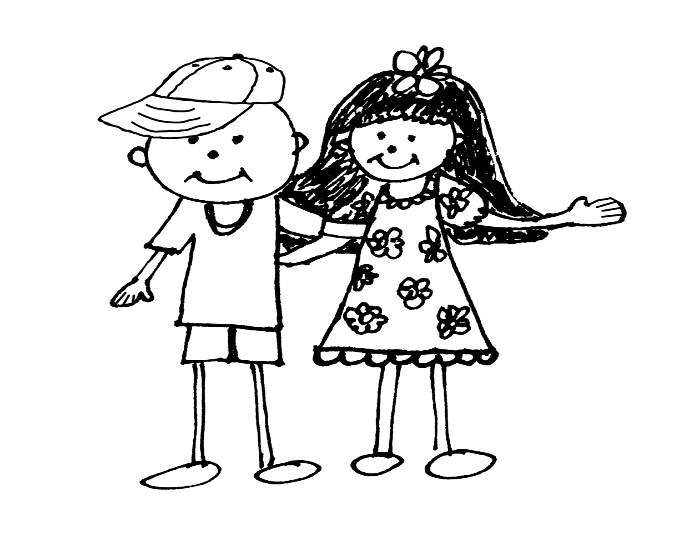 Místo konání:   ZŠ Sokolov, Běžecká 2055, ŠD       Termín:              26.8.2024 – 30.8.2024Čas:                      8:00 – 15:00 hod. Cena:                    1 500Kč,-    ( oběd, pitný režim, tričko účastníka tábora,                                                        drobné odměny, materiál na aktivity)  Náplň tábora:    tábor zaměřený na pobyt venku, turistiku, tvoření a umělecké                               aktivity. Míčové a sportovní hry. Při nepřízni počasí se aktivity                               přesouvají dovnitř budovy ( tělocvična, školní družina )Podrobné informace a přihlášky na webu školy, nebo ve školní družině.Závazné přihlášky odevzdat do konce dubna, platbu provést do konce května.Maximální počet žáků 20.Co budete potřebovat:  vhodné oblečení, které bude odpovídat počasí                                           -přezůvky, sportovní obuv na ven i do tělocvičny                                           - penál, pastelky, nůžky                                           - dopolední svačinkaPŘÍMĚSTSKÝ  PRÁZDNINOVÝ  TÁBOR                  ,,TOUR  BAREVKA ,, 26.8.- 30.8.2024Číslo účtu   - 157 185 234/0300Vzor platby -  tábor Tour Barevka,Jan NovákOdevzdání přihlášky – do 30.4.2024Platba  -  do 31.5.2024                        Přihláška na příměstský prázdninový tábor  26.- 30.8.2024Jméno a příjmení dítěte   ....................................................................................Odchody  domů        -  doprovod …..............................ANO - NE                                 -  odchází samo...........................ANO  - NE     v kolik hodin.............................Třída        -  …...........Zdravotní   problémy / omezení /alergie ….............................................................................................................................................................…..............................................................................................................................................................…............................................................................................................................................................Kód zdravotní pojišťovny  ….......Jméno a příjmení  zákonného zástupce …...............................................................................................Adresa …..............................................................................................................................................Telefon ….........................................Podpis  zákonného zástupce  …...........................................................................Datum ….............................